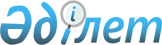 О внесении изменений в решение Сайрамского районного маслихата от 22 декабря 2016 года № 10-62/VІ "О районном бюджете на 2017-2019 годы"Решение Сайрамского районного маслихата Южно-Казахстанской области от 5 декабря 2017 года № 21-142/VI. Зарегистрировано Департаментом юстиции Южно-Казахстанской области 6 декабря 2017 года № 4292
      В соответствии с пунктом 1 статьи 109, с пунктом 5 статьи 109, с пунктом 1 статьи 111 Бюджетного кодекса Республики Казахстан от 4 декабря 2008 года, подпунктом 1) пункта 1 статьи 6 Закона Республики Казахстан от 23 января 2001 года "О местном государственном управлении и самоуправлении в Республике Казахстан" и решением Южно-Казахстанского областного маслихата от 30 ноября 2017 года за № 17/205-VІ "О внесении изменений и дополнения в решение Южно-Казахстанского областного маслихата от 9 декабря 2016 года № 8/74-VІ "Об областном бюджете на 2017-2019 годы", зарегистрированного в Реестре государственной регистрации нормативных правовых актов за № 4287, Сайрамский районный маслихат РЕШИЛ:
      1. Внести в решение Сайрамского районного маслихата от 22 декабря 2016 года № 10-62/VІ "О районном бюджете на 2017-2019 годы" (зарегистрированного в Реестре государственной регистрации нормативных правовых актов за № 3945, опубликованного 6 января 2017 года в газете "Пульс Сайрама" и в Эталонном контрольном банке нормативных правовых актов Республики Казахстан в электронном виде 17 января 2017 года) следующие изменения:
      пункт 1 изложить в следующей редакции:
      "1. Утвердить районный бюджет Сайрамского района на 2017-2019 годы, согласно приложениям 1, 2 и 3 соответственно, в том числе на 2017 год в следующих объемах:
      1) доходы – 26 349 943 тысяч тенге, в том числе по:
      налоговым поступлениям – 3 043 416 тысяч тенге;
      неналоговым поступлениям – 20 969 тысяч тенге;
      поступлениям от продажи основного капитала – 136 699 тысяч тенге;
      поступлениям трансфертов – 23 148 859 тысяч тенге;
      2) затраты – 26 566 433 тысяч тенге;
      3) чистое бюджетное кредитование – - 14 463 тысяч тенге, в том числе:
      бюджетные кредиты – 0 тенге;
      погашение бюджетных кредитов – 14 463 тысяч тенге;
      4) сальдо по операциям с финансовыми активами – 0, в том числе:
      приобретение финансовых активов – 0;
      поступление от продажи финансовых активов государства – 0;
      5) дефицит бюджета – - 202 027 тысяч тенге;
      6) финансирование дефицита бюджета – 202 027 тысяч тенге, в том числе:
      поступление займов – 0 тенге;
      погашение займов – 14 463 тысяч тенге;
      используемые остатки бюджетных средств – 216 490 тысяч тенге.".
      2. Приложения 1, 2 указанному решению изложить в новой редакции согласно приложениям 1, 2 к настоящему решению.
      3. Государственному учреждению "Аппарат Сайрамского районного маслихата" в установленном законодательством Республики Казахстан порядке обеспечить:
      1) государственную регистрацию настоящего постановления в территориальном органе юстиции;
      2) в течение десяти календарных дней со дня государственной регистрации настоящего решения маслихата направление его копии в бумажном и электронном виде на казахском и русском языках в Республиканское государственное предприятие на праве хозяйственного ведения "Республиканский центр правовой информации" для официального опубликования и включения в Эталонный контрольный банк нормативных правовых актов Республики Казахстан;
      3) в течение десяти календарных дней после государственной регистрации настоящего постановления направление его копии на официальное опубликование в периодические печатные издания, распространяемых на территории Сайрамского района;
      4) размещение настоящего решения на интернет-ресурсе Сайрамского районного маслихата после его официального опубликования.
      4. Настоящее решение вводится в действие с 1 января 2017 года. Районный бюджет на 2017 год Районный бюджет на 2018 год
					© 2012. РГП на ПХВ «Институт законодательства и правовой информации Республики Казахстан» Министерства юстиции Республики Казахстан
				
      Председатель сессии

С. Омаров

      Секретарь районного маслихата

Ж. Сулейменов
Приложение 1 к решению
Сайрамского районного маслихата
от 5 декабря 2017 года № 21-142/VIПриложение 1 к решению
Сайрамского районного маслихата
от 22 декабря 2016 года № 10-62/VI
Категория
Категория
Категория
Категория
Сумма, тысяч тенге
Класс
Класс
Класс
Сумма, тысяч тенге
Подкласс
Подкласс
Сумма, тысяч тенге
Наименование
Сумма, тысяч тенге
1
1
1
2
3
1. Доходы
26349943
1
Налоговые поступления
3043416
01
Подоходный налог
906371
2
Индивидуальный подоходный налог
906371
03
Социальный налог
603407
1
Социальный налог
603407
04
Hалоги на собственность
1381083
1
Hалоги на имущество
1130058
3
Земельный налог
21052
4
Hалог на транспортные средства
227652
5
Единый земельный налог
2321
05
Внутренние налоги на товары, работы и услуги
114532
2
Акцизы
50192
3
Поступления за использование природных и других ресурсов
7146
4
Сборы за ведение предпринимательской и профессиональной деятельности
56813
5
Налог на игорный бизнес
381
07
Прочие налоги
12535
1
Прочие налоги
12535
08
Обязательные платежи, взимаемые за совершение юридически значимых действий и (или) выдачу документов уполномоченными на то государственными органами или должностными лицами
25488
1
Государственная пошлина
25488
2
Неналоговые поступления
20969
01
Доходы от государственной собственности
9098
1
Поступления части чистого дохода государственных предприятий
1798
5
Доходы от аренды имущества, находящегося в государственной собственности
7300
06
Прочие неналоговые поступления
11871
1
Прочие неналоговые поступления
11871
3
Поступления от продажи основного капитала
136699
03
Продажа земли и нематериальных активов
136699
1
Продажа земли
132277
2
Продажа нематериальных активов
4422
4
Поступления трансфертов 
23148859
02
Трансферты из вышестоящих органов государственного управления
23148859
2
Трансферты из областного бюджета
23 148 859
Функциональная группа 
Функциональная группа 
Функциональная группа 
Функциональная группа 
Функциональная группа 
Сумма, тысяч тенге
Функциональная подгруппа
Функциональная подгруппа
Функциональная подгруппа
Функциональная подгруппа
Сумма, тысяч тенге
Администратор бюджетных программ
Администратор бюджетных программ
Администратор бюджетных программ
Сумма, тысяч тенге
Программа
Программа
Сумма, тысяч тенге
Наименование 
Сумма, тысяч тенге
2. Затраты
26566433
01
Государственные услуги общего характера
613366
1
Представительные, исполнительные и другие органы, выполняющие общие функции государственного управления
559064
112
Аппарат маслихата района (города областного значения)
31946
001
Услуги по обеспечению деятельности маслихата района (города областного значения)
22127
003
Капитальные расходы государственного органа
9819
122
Аппарат акима района (города областного значения)
131754
001
Услуги по обеспечению деятельности акима района (города областного значения)
123224
003
Капитальные расходы государственного органа
8530
123
Аппарат акима района в городе, города районного значения, поселка, села, сельского округа
395364
001
Услуги по обеспечению деятельности акима района в городе, города районного значения, поселка, села, сельского округа
273554
022
Капитальные расходы государственного органа
117310
032
Капитальные расходы подведомственных государственных учреждений и организаций
4500
2
Финансовая деятельность
857
459
Отдел экономики и финансов района (города областного значения)
857
010
Приватизация, управление коммунальным имуществом, постприватизационная деятельность и регулирование споров, связанных с этим
857
9
Прочие государственные услуги общего характера
53445
459
Отдел экономики и финансов района (города областного значения)
53445
001
Услуги по реализации государственной политики в области формирования и развития экономической политики, государственного планирования, исполнения бюджета и управления коммунальной собственностью района (города областного значения)
47120
015
Капитальные расходы государственного органа
6325
02
Оборона
39876
1
Военные нужды
30759
122
Аппарат акима района (города областного значения)
30759
005
Мероприятия в рамках исполнения всеобщей воинской обязанности
30759
2
Организация работы по чрезвычайным ситуациям
9117
122
Аппарат акима района (города областного значения)
9117
006
Предупреждение и ликвидация чрезвычайных ситуаций масштаба района (города областного значения)
8893
007
Мероприятия по профилактике и тушению степных пожаров районного (городского) масштаба, а также пожаров в населенных пунктах, в которых не созданы органы государственной противопожарной службы
224
03
Общественный порядок, безопасность, правовая, судебная, уголовно-исполнительная деятельность
27674
9
Прочие услуги в области общественного порядка и безопасности
27674
485
Отдел пассажирского транспорта и автомобильных дорог района (города областного значения)
27674
021
Обеспечение безопасности дорожного движения в населенных пунктах
27674
04
Образование
19 239 173
1
Дошкольное воспитание и обучение
2 934 965
123
Аппарат акима района в городе, города районного значения, поселка, села, сельского округа
196 842
004
Обеспечение деятельности организаций дошкольного воспитания и обучения
196 842
464
Отдел образования района (города областного значения)
2 738 123
009
Обеспечение деятельности организаций дошкольного воспитания и обучения
100 336
040
Реализация государственного образовательного заказа в дошкольных организациях образования
2 637 787
2
Начальное, основное среднее и общее среднее образование
15 323 064
123
Аппарат акима района в городе, города районного значения, поселка, села, сельского округа
7236
005
Организация бесплатного подвоза учащихся до школы и обратно в сельской местности
7236
464
Отдел образования района (города областного значения)
11 775 740
003
Общеобразовательное обучение
11 644 817
006
Дополнительное образование для детей
130923
467
Отдел строительства района (города областного значения)
3540088
024
Строительство и реконструкция объектов начального, основного среднего и общего среднего образования
3540088
4
Техническое и профессиональное, послесреднее образование
130828
464
Отдел образования района (города областного значения)
130828
018
Организация профессионального обучения
130828
9
Прочие услуги в области образования
850316
464
Отдел образования района (города областного значения)
850316
001
Услуги по реализации государственной политики на местном уровне в области образования 
19121
005
Приобретение и доставка учебников, учебно-методических комплексов для государственных учреждений образования района (города областного значения)
419418
012
Капитальные расходы государственного органа
23866
015
Ежемесячные выплаты денежных средств опекунам (попечителям) на содержание ребенка-сироты (детей-сирот), и ребенка (детей), оставшегося без попечения родителей
23866
067
Капитальные расходы подведомственных государственных учреждений и организаций
 387911
06
Социальная помощь и социальное обеспечение
1624523
1
Социальное обеспечение
767095
451
Отдел занятости и социальных программ района (города областного значения)
760014
005
Государственная адресная социальная помощь
3113
016
Государственные пособия на детей до 18 лет
178118
025
Внедрение обусловленной денежной помощи по проекту Өрлеу
578783
464
Отдел образования района (города областного значения)
7081
030
Содержание ребенка (детей), переданного патронатным воспитателям
7081
2
Социальная помощь
734466
451
Отдел занятости и социальных программ района (города областного значения)
706940
002
Программа занятости
378540
004
Оказание социальной помощи на приобретение топлива специалистам здравоохранения, образования, социального обеспечения, культуры, спорта и ветеринарии в сельской местности в соответствии с законодательством Республики Казахстан
24683
006
Оказание жилищной помощи
17000
007
Социальная помощь отдельным категориям нуждающихся граждан по решениям местных представительных органов
65034
010
Материальное обеспечение детей-инвалидов, воспитывающихся и обучающихся на дому
4110
014
Оказание социальной помощи нуждающимся гражданам на дому
112003
017
Обеспечение нуждающихся инвалидов обязательными гигиеническими средствами и предоставление услуг специалистами жестового языка, индивидуальными помощниками в соответствии с индивидуальной программой реабилитации инвалида
34394
023
Обеспечение деятельности центров занятости населения
71176
464
Отдел образования района (города областного значения)
27526
008
Социальная поддержка обучающихся и воспитанников организаций образования очной формы обучения в виде льготного проезда на общественном транспорте (кроме такси) по решению местных представительных органов
27526
9
Прочие услуги в области социальной помощи и социального обеспечения
122962
451
Отдел занятости и социальных программ района (города областного значения)
122962
001
Услуги по реализации государственной политики на местном уровне в области обеспечения занятости и реализации социальных программ для населения
63661
011
Оплата услуг по зачислению, выплате и доставке пособий и других социальных выплат
3982
021
Капитальные расходы государственного органа
6358
050
Реализация Плана мероприятий по обеспечению прав и улучшению качества жизни инвалидов в Республике Казахстан на 2012 – 2018 годы
48961
07
Жилищно-коммунальное хозяйство
2350185
1
Жилищное хозяйство
667259
467
Отдел строительства района (города областного значения)
632753
003
Проектирование и (или) строительство, реконструкция жилья коммунального жилищного фонда
10922
004
Проектирование, развитие, обустройство и (или) приобретение инженерно-коммуникационной инфраструктуры
621831
497
Отдел жилищно-коммунального хозяйства района (города областного значения)
34506
001
Услуги по реализации государственной политики на местном уровне в области жилищно-коммунального хозяйства
27289
003
Капитальные расходы государственного органа
600
004
Изъятие, в том числе путем выкупа земельных участков для государственных надобностей и связанное с этим отчуждение недвижимого имущества
6377
033
Проектирование, развитие, обустройство и (или) приобретение инженерно-коммуникационной инфраструктуры
10
049
Проведение энергетического аудита многоквартирных жилых домов
230
2
Коммунальное хозяйство
1405624
497
Отдел жилищно-коммунального хозяйства района (города областного значения)
1405624
016
Функционирование системы водоснабжения и водоотведения
13299
018
Развитие коммунального хозяйства
598814
058
Развитие системы водоснабжения и водоотведения в сельских населенных пунктах
793511
3
Благоустройство населенных пунктов
277302
497
Отдел жилищно-коммунального хозяйства района (города областного значения)
277302
025
Освещение улиц в населенных пунктах
37002
035
Благоустройство и озеленение населенных пунктов
240300
08
Культура, спорт, туризм и информационное пространство
822121
1
Деятельность в области культуры
174036
123
Аппарат акима района в городе, города районного значения, поселка, села, сельского округа
21949
006
Поддержка культурно-досуговой работы на местном уровне
21949
455
Отдел культуры и развития языков района (города областного значения)
152077
003
Поддержка культурно-досуговой работы
152077
467
Отдел строительства района (города областного значения)
10
011
Развитие объектов культуры
10
2
Спорт
430916
465
Отдел физической культуры и спорта района (города областного значения)
326842
001
Услуги по реализации государственной политики на местном уровне в сфере физической культуры и спорта
10674
004
Капитальные расходы государственного органа
600
005
Развитие массового спорта и национальных видов спорта 
283457
006
Проведение спортивных соревнований на районном (города областного значения) уровне
4520
007
Подготовка и участие членов сборных команд района (города областного значения) по различным видам спорта на областных спортивных соревнованиях
27591
467
Отдел строительства района (города областного значения)
104074
008
Развитие объектов спорта и туризма
104074
3
Информационное пространство
124830
455
Отдел культуры и развития языков района (города областного значения)
97548
006
Функционирование районных (городских) библиотек
88414
007
Развитие государственного языка и других языков народа Казахстана
9134
456
Отдел внутренней политики района (города областного значения)
27282
002
Услуги по проведению государственной информационной политики
27282
9
Прочие услуги по организации культуры, спорта, туризма и информационного пространства
92339
455
Отдел культуры и развития языков района (города областного значения)
34637
001
Услуги по реализации государственной политики на местном уровне в области развития языков и культуры
11458
010
Капитальные расходы государственного органа
4290
032
Капитальные расходы подведомственных государственных учреждений и организаций
18889
456
Отдел внутренней политики района (города областного значения)
57702
001
Услуги по реализации государственной политики на местном уровне в области информации, укрепления государственности и формирования социального оптимизма граждан
37721
003
Реализация мероприятий в сфере молодежной политики
18471
006
Капитальные расходы государственного органа
1070
032
Капитальные расходы подведомственных государственных учреждений и организаций
440
09
Топливно-энергетический комплекс и недропользование
144616
9
Прочие услуги в области топливно-энергетического комплекса и недропользования
144616
497
Отдел жилищно-коммунального хозяйства района (города областного значения)
144616
038
Развитие газотранспортной системы 
144616
10
Сельское, водное, лесное, рыбное хозяйство, особо охраняемые природные территории, охрана окружающей среды и животного мира, земельные отношения
260585
1
Сельское хозяйство
240082
462
Отдел сельского хозяйства района (города областного значения)
33797
001
Услуги по реализации государственной политики на местном уровне в сфере сельского хозяйства
33602
006
Капитальные расходы государственного органа
195
473
Отдел ветеринарии района (города областного значения)
206285
001
Услуги по реализации государственной политики на местном уровне в сфере ветеринарии
25743
003
Капитальные расходы государственного органа
4557
006
Организация санитарного убоя больных животных 
2145
007
Организация отлова и уничтожения бродячих собак и кошек
5568
008
Возмещение владельцам стоимости изымаемых и уничтожаемых больных животных, продуктов и сырья животного происхождения
18516
009
Проведение ветеринарных мероприятий по энзоотическим болезням животных
29837
011
Проведение противоэпизоотических мероприятий
119919
6
Земельные отношения
20503
463
Отдел сельского хозяйства и земельных отношений района (города областного значения)
20503
001
Услуги по реализации государственной политики в области регулирования земельных отношений на территории района (города областного значения)
7287
004
Организация работ по зонированию земель
5995
006
Землеустройство, проводимое при установлении границ районов, городов областного значения, районного значения, сельских округов, поселков, сел
6880
007
Капитальные расходы государственного органа
341
11
Промышленность, архитектурная, градостроительная и строительная деятельность
83937
2
Архитектурная, градостроительная и строительная деятельность
83937
467
Отдел строительства района (города областного значения)
25436
001
Услуги по реализации государственной политики в области строительства, архитектуры и градостроительства на местном уровне
21068
017
Капитальные расходы государственного органа
4368
468
Отдел архитектуры и градостроительства района (города областного значения)
58501
001
Услуги по реализации государственной политики в области архитектуры и градостроительства на местном уровне 
12786
003
Разработка схем градостроительного развития территории района и генеральных планов населенных пунктов
41198
004
Капитальные расходы государственного органа
4517
12
Транспорт и коммуникации
869063
1
Автомобильный транспорт
850269
485
Отдел жилищно-коммунального хозяйства, пассажирского транспорта и автомобильных дорог района (города областного значения)
850269
023
Обеспечение функционирования автомобильных дорог
550549
045
Капитальный и средний ремонт автомобильных дорог районного значения и улиц населенных пунктов
299720
9
Прочие услуги в сфере транспорта и коммуникаций
18794
485
Отдел пассажирского транспорта и автомобильных дорог района (города областного значения)
18794
001
Услуги по реализации государственной политики на местном уровне в области пассажирского транспорта и автомобильных дорог 
14242
003
Капитальные расходы государственного органа
4552
13
Прочие
129203
3
Поддержка предпринимательской деятельности и защита конкуренции
23324
469
Отдел предпринимательства района (города областного значения)
23324
001
Услуги по реализации государственной политики на местном уровне в области развития предпринимательства и промышленности 
18963
004
Капитальные расходы государственного органа
4361
9
Прочие
105879
459
Отдел экономики и финансов района (города областного значения)
11071
012
Резерв местного исполнительного органа района (города областного значения)
11071
497
Отдел жилищно-коммунального хозяйства района (города областного значения)
94808
043
Реализация мер по содействию экономическому развитию регионов в рамках Программы "Развитие регионов" 
94808
14
Обслуживание долга
8
1
Обслуживание долга
8
459
Отдел экономики и финансов района (города областного значения)
8
021
Обслуживание долга местных исполнительных органов по выплате вознаграждений и иных платежей по займам из областного бюджета
8
15
Трансферты
362103
1
Трансферты
362103
459
Отдел экономики и финансов района (города областного значения)
23757
006
Возврат неиспользованных (недоиспользованных) целевых трансфертов
57054
051
Трансферты органам местного самоуправления
277592
054
Возврат сумм неиспользованных (недоиспользованных) целевых трансфертов, выделенных из республиканского бюджета за счет целевого трансферта из Национального фонда Республики Казахстан
3700
3. Чистое бюджетное кредитование
-14 463
Функциональная группа
Функциональная группа
Функциональная группа
Функциональная группа
Функциональная подгруппа
Функциональная подгруппа
Функциональная подгруппа
Функциональная подгруппа
Сумма, тысяч тенге
Администратор бюджетных программ
Администратор бюджетных программ
Администратор бюджетных программ
Сумма, тысяч тенге
Программа
Программа
Сумма, тысяч тенге
Наименование
Сумма, тысяч тенге
Бюджетные кредиты
0
10
Сельское, водное, лесное, рыбное хозяйство, особо охраняемые природные территории, охрана окружающей среды и животного мира, земельные отношения
0
1
Сельское хозяйство
0
459
Отдел экономики и финансов района (города областного значения)
0
018
Бюджетные кредиты для реализации мер социальной поддержки специалистов
0
Категория
Категория
Категория
Категория
Категория
Сумма, тысяч тенге
Класс
Класс
Класс
Класс
Сумма, тысяч тенге
Подкласс
Подкласс
Подкласс
Сумма, тысяч тенге
Специфика
Специфика
Сумма, тысяч тенге
Наименование
Погашение бюджетных кредитов
14463
5
Погашение бюджетных кредитов
14463
01
Погашение бюджетных кредитов
14463
1
Погашение бюджетных кредитов, выданных из государственного бюджета
5244
2
Возврат сумм бюджетных кредитов
9219
4. Сальдо по операциям с финансовыми активами
0
Функциональная группа
Функциональная группа
Функциональная группа
Функциональная группа
Функциональная группа
Сумма, тысяч тенге
Функциональная подгруппа
Функциональная подгруппа
Функциональная подгруппа
Функциональная подгруппа
Сумма, тысяч тенге
Администратор бюджетных программ
Администратор бюджетных программ
Администратор бюджетных программ
Сумма, тысяч тенге
Программа
Программа
Сумма, тысяч тенге
Наименование
Сумма, тысяч тенге
Приобретение финансовых активов 
0
Категория
Категория
Категория
Категория
Категория
Сумма, тысяч тенге
Класс
Класс
Класс
Класс
Сумма, тысяч тенге
Подкласс
Подкласс
Подкласс
Сумма, тысяч тенге
Наименование
6
Поступление от продажи финансовых активов государства 
0
01
Поступление от продажи финансовых активов государства 
0
1
Поступления от продажи финансовых активов внутри страны
0
5. Дефицит (профицит) бюджета
-202027
6. Финансирование дефицита (использование профицита) бюджета
202027
Категория
Категория
Категория
Категория
Категория
Сумма, тысяч тенге
Класс
Класс
Класс
Класс
Сумма, тысяч тенге
Подкласс
Подкласс
Подкласс
Сумма, тысяч тенге
Наименование
7
Поступления займов
0
01
Внутренние государственные займы
0
2
Договоры займа
0
Функциональная группа
Функциональная группа
Функциональная группа
Функциональная группа
Функциональная группа
Сумма, тысяч тенге
Функциональная подгруппа
Функциональная подгруппа
Функциональная подгруппа
Функциональная подгруппа
Сумма, тысяч тенге
Администратор бюджетных программ
Администратор бюджетных программ
Администратор бюджетных программ
Сумма, тысяч тенге
Программа
Программа
Сумма, тысяч тенге
Наименование 
Сумма, тысяч тенге
16
Погашение займов
14463
1
Погашение займов
14463
459
Отдел экономики и финансов района (города областного значения)
14463
005
Погашение долга местного исполнительного органа перед вышестоящим бюджетом
5244
022
Возврат неиспользованных бюджетных кредитов, выданных из местного бюджета
9219
Категория
Категория
Категория
Категория
Категория
Сумма, тысяч тенге
Класс
Класс
Класс
Класс
Сумма, тысяч тенге
Подкласс
Подкласс
Подкласс
Сумма, тысяч тенге
Наименование
8
Используемые остатки бюджетных средств
216490
01
Используемые остатки бюджетных средств
216490
1
Используемые остатки бюджетных средств
216490Приложение 2 к решению
Сайрамского районного маслихата
от 5 декабря 2017 года № 21-142/VIПриложение 2 к решению
Сайрамского районного маслихата
от 22 декабря 2016 года № 10-62/VI
Категория
Категория
Категория
Категория
Сумма, тысяч тенге
Класс
Класс
Класс
Сумма, тысяч тенге
Подкласс
Подкласс
Сумма, тысяч тенге
Наименование
Сумма, тысяч тенге
1
1
1
2
3
1. Доходы
25524817
1
Налоговые поступления
3174465
01
Подоходный налог
887801
2
Индивидуальный подоходный налог
887801
03
Социальный налог
618413
1
Социальный налог
618413
04
Hалоги на собственность
1512220
1
Hалоги на имущество
1214502
3
Земельный налог
35732
4
Hалог на транспортные средства
259502
5
Единый земельный налог
2484
05
Внутренние налоги на товары, работы и услуги
114944
2
Акцизы
44910
3
Поступления за использование природных и других ресурсов
7646
4
Сборы за ведение предпринимательской и профессиональной деятельности
61980
5
Налог на игорный бизнес
408
08
Обязательные платежи, взимаемые за совершение юридически значимых действий и (или) выдачу документов уполномоченными на то государственными органами или должностными лицами
41087
1
Государственная пошлина
41087
2
Неналоговые поступления
17637
01
Доходы от государственной собственности
8936
5
Доходы от аренды имущества, находящегося в государственной собственности
8936
06
Прочие неналоговые поступления
8701
1
Прочие неналоговые поступления
8701
3
Поступления от продажи основного капитала
10000
03
Продажа земли и нематериальных активов
10000
1
Продажа земли
10000
4
Поступления трансфертов 
22322715
02
Трансферты из вышестоящих органов государственного управления
22322715
2
Трансферты из областного бюджета
22 322 715
Функциональная группа 
Функциональная группа 
Функциональная группа 
Функциональная группа 
Функциональная группа 
Сумма, тысяч тенге
Функциональная подгруппа
Функциональная подгруппа
Функциональная подгруппа
Функциональная подгруппа
Сумма, тысяч тенге
Администратор бюджетных программ
Администратор бюджетных программ
Администратор бюджетных программ
Сумма, тысяч тенге
Программа
Программа
Сумма, тысяч тенге
Наименование 
Сумма, тысяч тенге
2. Затраты
25524817
01
Государственные услуги общего характера
502463
1
Представительные, исполнительные и другие органы, выполняющие общие функции государственного управления
448100
112
Аппарат маслихата района (города областного значения)
24257
001
Услуги по обеспечению деятельности маслихата района (города областного значения)
23615
003
Капитальные расходы государственного органа
642
122
Аппарат акима района (города областного значения)
128520
001
Услуги по обеспечению деятельности акима района (города областного значения)
127878
003
Капитальные расходы государственного органа
642
123
Аппарат акима района в городе, города районного значения, поселка, села, сельского округа
295323
001
Услуги по обеспечению деятельности акима района в городе, города районного значения, поселка, села, сельского округа
288261
022
Капитальные расходы государственного органа
7062
2
Финансовая деятельность
5630
459
Отдел экономики и финансов района (города областного значения)
5630
003
Проведение оценки имущества в целях налогообложения
3664
010
Приватизация, управление коммунальным имуществом, постприватизационная деятельность и регулирование споров, связанных с этим
1966
9
Прочие государственные услуги общего характера
48733
459
Отдел экономики и финансов района (города областного значения)
48733
001
Услуги по реализации государственной политики в области формирования и развития экономической политики, государственного планирования, исполнения бюджета и управления коммунальной собственностью района (города областного значения)
48091
015
Капитальные расходы государственного органа
642
02
Оборона
237733
1
Военные нужды
33079
122
Аппарат акима района (города областного значения)
33079
005
Мероприятия в рамках исполнения всеобщей воинской обязанности
33079
2
Организация работы по чрезвычайным ситуациям
204654
122
Аппарат акима района (города областного значения)
201654
006
Предупреждение и ликвидация чрезвычайных ситуаций масштаба района (города областного значения)
186811
007
Мероприятия по профилактике и тушению степных пожаров районного (городского) масштаба, а также пожаров в населенных пунктах, в которых не созданы органы государственной противопожарной службы
17843
03
Общественный порядок, безопасность, правовая, судебная, уголовно-исполнительная деятельность
53714
9
Прочие услуги в области общественного порядка и безопасности
53714
485
Отдел пассажирского транспорта и автомобильных дорог района (города областного значения)
53714
021
Обеспечение безопасности дорожного движения в населенных пунктах
53714
04
Образование
17836069
1
Дошкольное воспитание и обучение
2991786
123
Аппарат акима района в городе, города районного значения, поселка, села, сельского округа
213 356
004
Обеспечение деятельности организаций дошкольного воспитания и обучения
213356
464
Отдел образования района (города областного значения)
2 778 430
009
Обеспечение деятельности организаций дошкольного воспитания и обучения
90 157
040
Реализация государственного образовательного заказа в дошкольных организациях образования
2 688 273
2
Начальное, основное среднее и общее среднее образование
13 575 445
123
Аппарат акима района в городе, города районного значения, поселка, села, сельского округа
7743
005
Организация бесплатного подвоза учащихся до школы и обратно в сельской местности
7743
464
Отдел образования района (города областного значения)
12 554 637
003
Общеобразовательное обучение
12 421 605
006
Дополнительное образование для детей
133032
467
Отдел строительства района (города областного значения)
1013065
024
Строительство и реконструкция объектов начального, основного среднего и общего среднего образования
1013065
4
Техническое и профессиональное, послесреднее образование
140671
464
Отдел образования района (города областного значения)
140671
018
Организация профессионального обучения
140671
9
Прочие услуги в области образования
1128167
464
Отдел образования района (города областного значения)
1128167
001
Услуги по реализации государственной политики на местном уровне в области образования 
20640
005
Приобретение и доставка учебников, учебно-методических комплексов для государственных учреждений образования района (города областного значения)
307704
012
Капитальные расходы государственного органа
642
015
Ежемесячные выплаты денежных средств опекунам (попечителям) на содержание ребенка-сироты (детей-сирот), и ребенка (детей), оставшегося без попечения родителей
26226
022
Выплата единовременных денежных средств казахстанским гражданам, усыновившим (удочерившим) ребенка (детей)-сироту и ребенка (детей), оставшегося без попечения родителей
546
067
Капитальные расходы подведомственных государственных учреждений и организаций
772409
06
Социальная помощь и социальное обеспечение
789937
1
Социальное обеспечение
347339
451
Отдел занятости и социальных программ района (города областного значения)
336262
005
Государственная адресная социальная помощь
5573
016
Государственные пособия на детей до 18 лет
170418
025
Внедрение обусловленной денежной помощи по проекту Өрлеу
160271
464
Отдел образования района (города областного значения)
11077
030
Содержание ребенка (детей), переданного патронатным воспитателям
11077
2
Социальная помощь
372865
451
Отдел занятости и социальных программ района (города областного значения)
339677
002
Программа занятости
32295
004
Оказание социальной помощи на приобретение топлива специалистам здравоохранения, образования, социального обеспечения, культуры, спорта и ветеринарии в сельской местности в соответствии с законодательством Республики Казахстан
9386
006
Оказание жилищной помощи
23568
007
Социальная помощь отдельным категориям нуждающихся граждан по решениям местных представительных органов
44048
010
Материальное обеспечение детей-инвалидов, воспитывающихся и обучающихся на дому
3497
014
Оказание социальной помощи нуждающимся гражданам на дому
120834
017
Обеспечение нуждающихся инвалидов обязательными гигиеническими средствами и предоставление услуг специалистами жестового языка, индивидуальными помощниками в соответствии с индивидуальной программой реабилитации инвалида
36411
023
Обеспечение деятельности центров занятости населения
69638
464
Отдел образования района (города областного значения)
33188
008
Социальная поддержка обучающихся и воспитанников организаций образования очной формы обучения в виде льготного проезда на общественном транспорте (кроме такси) по решению местных представительных органов
33188
9
Прочие услуги в области социальной помощи и социального обеспечения
69733
451
Отдел занятости и социальных программ района (города областного значения)
69733
001
Услуги по реализации государственной политики на местном уровне в области обеспечения занятости и реализации социальных программ для населения
64333
011
Оплата услуг по зачислению, выплате и доставке пособий и других социальных выплат
4758
021
Капитальные расходы государственного органа
642
07
Жилищно-коммунальное хозяйство
2180325
1
Жилищное хозяйство
377633
467
Отдел строительства района (города областного значения)
349380
003
Проектирование и (или) строительство, реконструкция жилья коммунального жилищного фонда
40000
004
Проектирование, развитие, обустройство и (или) приобретение инженерно-коммуникационной инфраструктуры
309380
497
Отдел жилищно-коммунального хозяйства района (города областного значения)
28253
001
Услуги по реализации государственной политики на местном уровне в области жилищно-коммунального хозяйства
27611
003
Капитальные расходы государственного органа
642
2
Коммунальное хозяйство
1450701
497
Отдел жилищно-коммунального хозяйства района (города областного значения)
1450701
016
Функционирование системы водоснабжения и водоотведения
14820
018
Развитие благоустройства городов и населенных пунктов
300620
058
Развитие системы водоснабжения и водоотведения в сельских населенных пунктах
1135261
3
Благоустройство населенных пунктов
351991
497
Отдел жилищно-коммунального хозяйства района (города областного значения)
351991
025
Освещение улиц в населенных пунктах
36523
035
Благоустройство и озеленение населенных пунктов
315468
08
Культура, спорт, туризм и информационное пространство
788350
1
Деятельность в области культуры
161612
123
Аппарат акима района в городе, города районного значения, поселка, села, сельского округа
23466
006
Поддержка культурно-досуговой работы на местном уровне
23466
455
Отдел культуры и развития языков района (города областного значения)
138146
003
Поддержка культурно-досуговой работы
138146
2
Спорт
440090
465
Отдел физической культуры и спорта района (города областного значения)
265831
001
Услуги по реализации государственной политики на местном уровне в сфере физической культуры и спорта
9994
003
Капитальные расходы государственного органа
642
005
Развитие массового спорта и национальных видов спорта 
229887
006
Проведение спортивных соревнований на районном (города областного значения) уровне
5416
007
Подготовка и участие членов сборных команд района (города областного значения) по различным видам спорта на областных спортивных соревнованиях
19892
467
Отдел строительства района (города областного значения)
174259
008
Развитие объектов спорта и туризма
174259
3
Информационное пространство
129813
455
Отдел культуры и развития языков района (города областного значения)
98974
006
Функционирование районных (городских) библиотек
89743
007
Развитие государственного языка и других языков народа Казахстана
9231
456
Отдел внутренней политики района (города областного значения)
30839
002
Услуги по проведению государственной информационной политики
30839
9
Прочие услуги по организации культуры, спорта, туризма и информационного пространства
56835
455
Отдел культуры и развития языков района (города областного значения)
12906
001
Услуги по реализации государственной политики на местном уровне в области развития языков и культуры
12264
010
Капитальные расходы государственного органа
642
456
Отдел внутренней политики района (города областного значения)
43929
001
Услуги по реализации государственной политики на местном уровне в области информации, укрепления государственности и формирования социального оптимизма граждан
28056
003
Реализация мероприятий в сфере молодежной политики
14728
006
Капитальные расходы государственного органа
1145
09
Топливно-энергетический комплекс и недропользование
1740352
9
Прочие услуги в области топливно-энергетического комплекса и недропользования
1740352
497
Отдел жилищно-коммунального хозяйства
1740352
038
Развитие газотранспортной системы 
1740352
10
Сельское, водное, лесное, рыбное хозяйство, особо охраняемые природные территории, охрана окружающей среды и животного мира, земельные отношения
259503
1
Сельское хозяйство
250502
473
Отдел ветеринарии района (города областного значения)
212438
001
Услуги по реализации государственной политики на местном уровне в сфере ветеринарии
29306
003
Капитальные расходы государственного органа
642
006
Организация санитарного убоя больных животных 
2296
007
Организация отлова и уничтожения бродячих собак и кошек
5958
008
Возмещение владельцам стоимости изымаемых и уничтожаемых больных животных, продуктов и сырья животного происхождения
12516
009
Проведение ветеринарных мероприятий по энзоотическим болезням животных
33264
011
Проведение противоэпизоотических мероприятий
128456
477
Отдел сельского хозяйства и земельных отношений района (города областного значения) 
38064
001
Услуги по реализации государственной политики на местном уровне в сфере сельского хозяйства и земельных отношений
37422
003
Капитальные расходы государственного органа
642
9
Прочие услуги в области сельского, водного, лесного, рыбного хозяйства, охраны окружающей среды и земельных отношений
9001
477
Отдел сельского хозяйства и земельных отношений района (города областного значения)
9001
099
Реализация мер по оказанию социальной поддержки специалистов
9001
11
Промышленность, архитектурная, градостроительная и строительная деятельность
38965
2
Архитектурная, градостроительная и строительная деятельность
38965
467
Отдел строительства района (города областного значения)
24065
001
Услуги по реализации государственной политики в области строительства, архитектуры и градостроительства на местном уровне
23423
017
Капитальные расходы государственного органа
642
468
Отдел архитектуры и градостроительства района (города областного значения)
14900
001
Услуги по реализации государственной политики в области архитектуры и градостроительства на местном уровне 
14258
003
Разработка схем градостроительного развития территории района и генеральных планов населенных пунктов
642
12
Транспорт и коммуникации
616865
1
Автомобильный транспорт
 600981
485
Отдел жилищно-коммунального хозяйства, пассажирского транспорта и автомобильных дорог района (города областного значения)
600981
023
Обеспечение функционирования автомобильных дорог
400000
045
Капитальный и средний ремонт автомобильных дорог районного значения и улиц населенных пунктов
200981
9
Прочие услуги в сфере транспорта и коммуникаций
15884
485
Отдел пассажирского транспорта и автомобильных дорог района (города областного значения)
15884
001
Услуги по реализации государственной политики на местном уровне в области пассажирского транспорта и автомобильных дорог 
15242
003
Капитальные расходы государственного органа
642
13
Прочие
190400
3
Поддержка предпринимательской деятельности и защита конкуренции
18376
469
Отдел предпринимательства района (города областного значения)
18376
001
Услуги по реализации государственной политики на местном уровне в области развития предпринимательства и промышленности 
17734
004
Капитальные расходы государственного органа
642
9
Прочие
172024
459
Отдел экономики и финансов района (города областного значения)
64000
012
Резерв местного исполнительного органа района (города областного значения)
64000
497
Отдел жилищно-коммунального хозяйства района (города областного значения)
108024
043
Реализация мер по содействию экономическому развитию регионов в рамках Программы "Развитие регионов" 
108024
14
Обслуживание долга
9
1
Обслуживание долга
9
459
Отдел экономики и финансов района (города областного значения)
9
021
Обслуживание долга местных исполнительных органов по выплате вознаграждений и иных платежей по займам из областного бюджета
9
15
Трансферты
290132
1
Трансферты
290132
459
Отдел экономики и финансов района (города областного значения)
290132
051
Трансферты органам местного самоуправления
290132
3. Чистое бюджетное кредитование
0
Функциональная группа
Функциональная группа
Функциональная группа
Функциональная группа
Функциональная подгруппа
Функциональная подгруппа
Функциональная подгруппа
Функциональная подгруппа
Сумма, тысяч тенге
Администратор бюджетных программ
Администратор бюджетных программ
Администратор бюджетных программ
Сумма, тысяч тенге
Программа
Программа
Сумма, тысяч тенге
Наименование
Сумма, тысяч тенге
10
Сельское, водное, лесное, рыбное хозяйство, особо охраняемые природные территории, охрана окружающей среды и животного мира, земельные отношения
0
1
Сельское хозяйство
0
477
Отдел сельского хозяйства и земельных отношений района (города областного значения)
0
004
Бюджетные кредиты для реализации мер социальной поддержки специалистов
0
Бюджетные кредиты
0
Категория
Категория
Категория
Категория
Категория
Сумма, тысяч тенге
Класс
Класс
Класс
Класс
Сумма, тысяч тенге
Подкласс
Подкласс
Подкласс
Сумма, тысяч тенге
Специфика
Специфика
Сумма, тысяч тенге
Наименование
Погашение бюджетных кредитов
0
5
Погашение бюджетных кредитов
0
01
Погашение бюджетных кредитов
0
1
Погашение бюджетных кредитов, выданных из государственного бюджета
0
4. Сальдо по операциям с финансовыми активами
0
Функциональная группа
Функциональная группа
Функциональная группа
Функциональная группа
Функциональная группа
Сумма, тысяч тенге
Функциональная подгруппа
Функциональная подгруппа
Функциональная подгруппа
Функциональная подгруппа
Сумма, тысяч тенге
Администратор бюджетных программ
Администратор бюджетных программ
Администратор бюджетных программ
Сумма, тысяч тенге
Программа
Программа
Сумма, тысяч тенге
Наименование
Сумма, тысяч тенге
Приобретение финансовых активов 
0
Категория
Категория
Категория
Категория
Категория
Сумма, тысяч тенге
Класс
Класс
Класс
Класс
Сумма, тысяч тенге
Подкласс
Подкласс
Подкласс
Сумма, тысяч тенге
Наименование
6
Поступление от продажи финансовых активов государства 
0
01
Поступление от продажи финансовых активов государства 
0
1
Поступления от продажи финансовых активов внутри страны
0
5. Дефицит (профицит) бюджета
0
6. Финансирование дефицита (использование профицита) бюджета
0
Категория
Категория
Категория
Категория
Категория
Сумма, тысяч тенге
Класс
Класс
Класс
Класс
Сумма, тысяч тенге
Подкласс
Подкласс
Подкласс
Сумма, тысяч тенге
Наименование
7
Поступления займов
0
01
Внутренние государственные займы
0
2
Договоры займа
0
Функциональная группа
Функциональная группа
Функциональная группа
Функциональная группа
Функциональная группа
Сумма, тысяч тенге
Функциональная подгруппа
Функциональная подгруппа
Функциональная подгруппа
Функциональная подгруппа
Сумма, тысяч тенге
Администратор бюджетных программ
Администратор бюджетных программ
Администратор бюджетных программ
Сумма, тысяч тенге
Программа
Программа
Сумма, тысяч тенге
Наименование 
Сумма, тысяч тенге
16
Погашение займов
0
1
Погашение займов
0
459
Отдел экономики и финансов района (города областного значения)
0
005
Погашение долга местного исполнительного органа перед вышестоящим бюджетом
0
Категория
Категория
Категория
Категория
Категория
Сумма, тысяч тенге
Класс
Класс
Класс
Класс
Сумма, тысяч тенге
Подкласс
Подкласс
Подкласс
Сумма, тысяч тенге
Наименование
8
Используемые остатки бюджетных средств
0
01
Используемые остатки бюджетных средств
0
1
Используемые остатки бюджетных средств
0